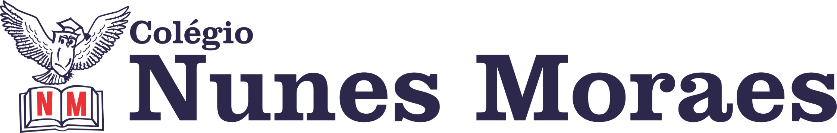 “Continue andando. Haverá a chance de você ser barrado por um obstáculo, talvez por algo que você nem espere. Mas siga, até porque eu nunca ouvi falar de ninguém que foi barrado enquanto estava parado.”- Charles F. Kettering.1ª aula: 7:20h às 8:15h – MATEMÁTICA – PROFESSOR: DENILSON SOUSA 1° passo: Organize-se com seu material, livro de matemática, caderno, caneta, lápis e borracha.  2° passo: Acompanhe a vídeo-aula com o professor Denilson Sousa exercitando expressões algébricas e seu valor numérico. Assista a aula no seguinte link:https://youtu.be/fnd0bu48_gw (27 min.)3° passo: Acesse a plataforma Google Meet para um momento de ‘tira dúvidas’. O professor Denilson vai falar sobre expressões algébricas. O link para o acesso será colocado no grupo da sala no WhatsApp na hora da aula. Obs.: o aluno que não conseguir acessar a plataforma Google meet deve seguir os próximos passos do roteiro. 4° passo: Baseado em seus conhecimentos resolva as questões: Página 48 Q 7 e 8Durante a resolução dessas questões o professor Denilson vai tirar dúvidas no WhatsApp (9.9165-2921)Faça foto das atividades que você realizou e envie para coordenação Celma (9.9411-6624)Essa atividade será pontuada para nota.2ª aula: 8:15h às 9:10h – GEOGRAFIA – PROFESSOR: ALISON ALMEIDA 1º passo: Vamos iniciar nossa aula! Siga as orientações do professor no grupo do WhatsApp. Ele vai disponibilizar a correção da atividade. Envie para o professor a atividade solicitada na aula passada: vídeo minuto.2º passo: Faça os exercícios:- Página: 37 (SAS) Questão: 04- Página: 38 (SAS) Questão: 05 e 06- Página: 39 (SAS) Questão: 07, 08 e 09- Página: 40 (SAS) Questão: 10, 11 e 123º passo: Acesse o Google Meet para correção da atividade. O professor disponibilizará o link durante a aula.4º passo: Atividade Pós Aula - Página: 41 (SAS) Questão 13, 14 e 15.Durante a resolução dessas questões o professor Alison vai tirar dúvidas no WhatsApp (9.9107-4898)Faça foto das atividades que você realizou e envie para coordenação Celma (9.9411-6624)Essa atividade será pontuada para nota.Intervalo: 9:10h às 9:45h3ª aula: 9:45h às 10:40h - CIÊNCIAS – PROFESSORA: RAFAELLA CHAVES 1º passo: Disponibilizar a lista de quem fez a atividade Eureka no portal SAS.2º passo: Assistir a vídeo aula no link: https://drive.google.com/file/d/1vmiAtHQHoi1oxriAEWN-T_H6wrWDw_3w/view(com duração de 15 minutos e 14 segundos).3º passo: Atividade de sala – SAS/Agora é com você! Pág: 43 Questão 1.SAS/Explore seus conhecimentos, página 55, questões 1e 2.4º passo: Atividade pós aula: SAS/Investigue! página 45, fazer relatório de acordo com os itens sugeridos no tópico 5.ATENÇÂO: A atividade pós aula deverá ser enviada para o e-mail rafa.chaves_5@hotmail.com, até o início da próxima aula (17/06/2020) Durante a resolução dessas questões a professora Rafaella vai tirar dúvidas no WhatsApp(9.9205-7894)Faça foto das atividades que você realizou e envie para coordenação Celma (9.9422-6624)Essa atividade será pontuada para nota.4ª aula: 10:40h às 11:35 h – INGLÊS – PROFESSOR: CARLOS ANJO 1º passo: Ouvir os arquivos de áudio sobre o capítulo 7, entertainment;Áudios: serão compartilhados no grupo de WhatsApp 2º passo: Resolver as questões da página 64;3º passo: Acompanhar correção e tirar dúvidas pelo Google Meet;4º passo: Agendar homework: atividade em dupla – p.65, q.25º passo: Enviar a foto da atividade de classe corrigida para a coordenação.Durante a resolução dessas questões o professor Carlos vai tirar dúvidas no WhatsApp(9.9274-5798)Faça foto das atividades que você realizou e envie para coordenação Celma (99411-6624.)Essa atividade será pontuada para nota.PARABÉNS POR SUA DEDICAÇÃO!